Week 8 (Wk Commencing 15.06.20)Text of the Week – Superworm by Julia Donaldson Story link - The story will be read to the children, by Mrs Williams (Uploaded on seesaw) they may also like to watch and listen to the story here too;  https://www.youtube.com/watch?v=7Jnk3XApKBgSound of the week – l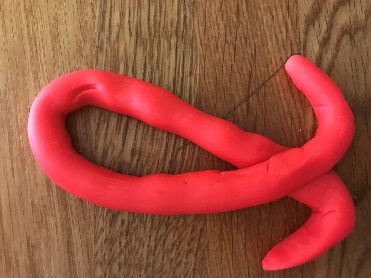 What items can you find around your house that begin with an l? Can you write an l using our special handwriting style?  Can you write it in the air, on your Mum/ Dads back? or any other lovely ways you can think of.LanguageThe children will be listening to the story of the Superworm this week. Can you talk about all the lovely bugs that Superworm came across in the story, with your grown up? When you have listened to the story (by Mrs Williams and maybe your grown up or via the link above)  Do you think you could retell parts of the story in your own words and using the pictures to help you? We would love you to share these short videos on seesaw too  MathsSuperworm is super long! How long do you think he is? Could you make a long worm, representing how long you think he might be, using string, blocks, cars etc. We looked at patterns, measured ourselves next to our worm and counted the amount of blocks we used too.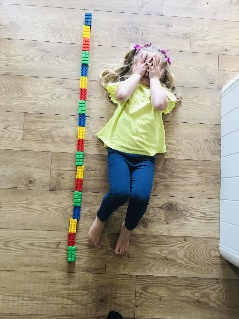 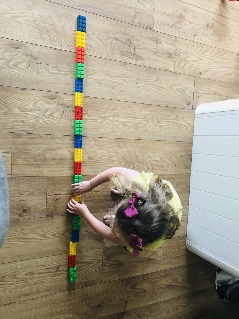 Can you practise counting backwards from 10; https://www.youtube.com/watch?v=Z1E6JwGYhOYScience – Learn all about worms in this short, child friendly video and discuss with your grown up after; https://www.youtube.com/watch?v=kWb6HlBhkfQCan you sort these bugs into groups, allow your child the chance to sort the bugs by their own ideas, could be fly/ can’t fly, underground/ over ground. You do not have to use the example below, if they have great ideas of their own! 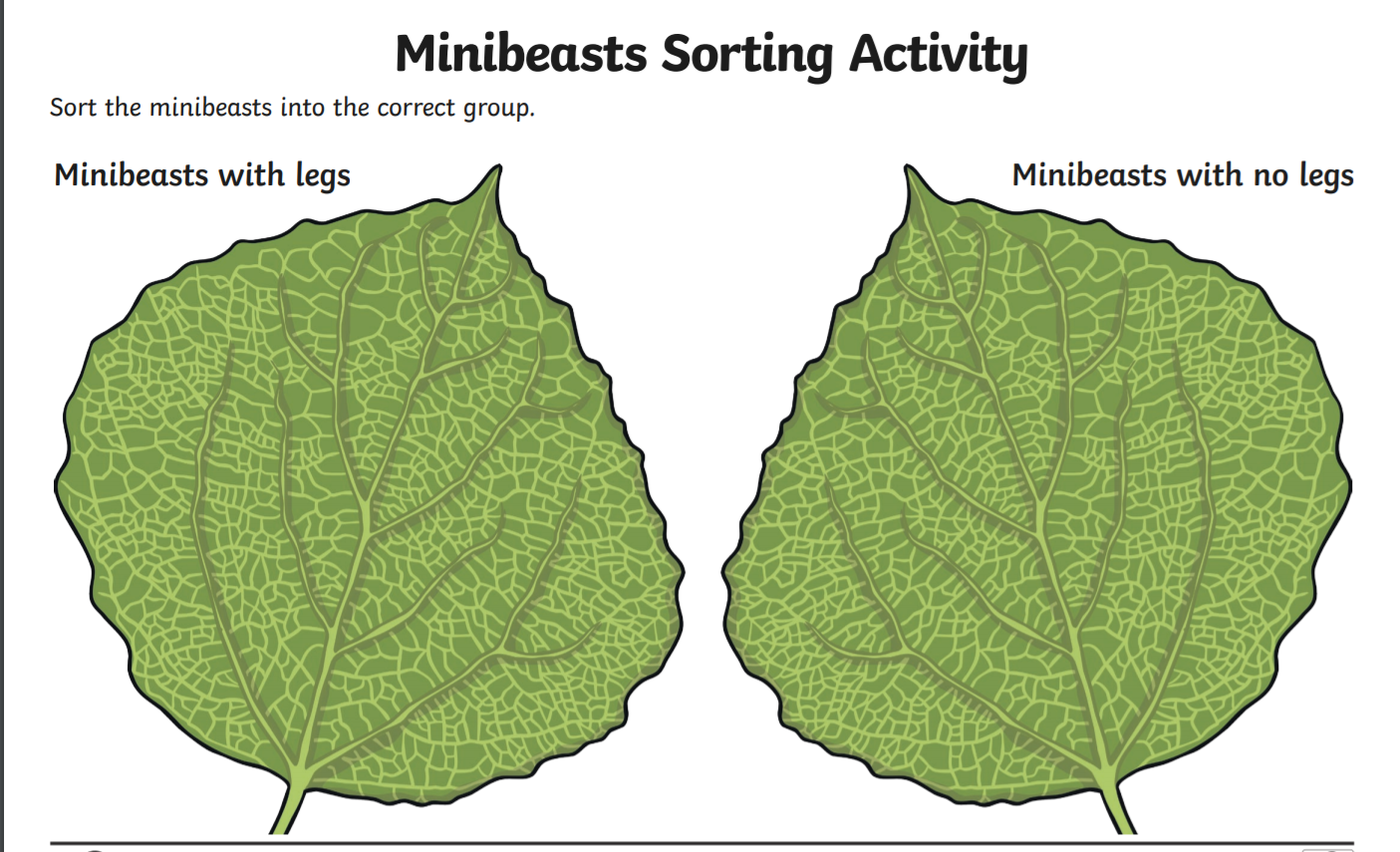 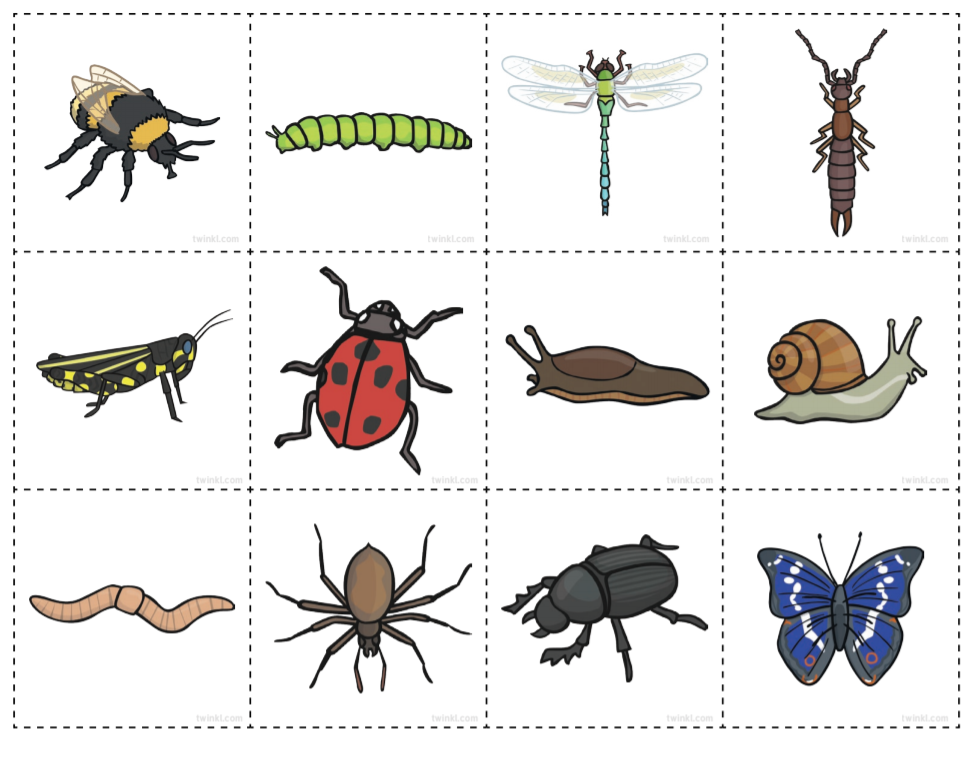 ICT – To use hwb to create a picture of Superworm, or another bug from the story. https://www.j2e.com/jit5#Music - Learn all about minibeasts through this lovely song. https://www.youtube.com/watch?v=LoIeeIEPGJI                                                                    Can you watch it again and try and sing along too?PSWBCD With the weather not looking too good at the moment I have sent a lovely link for some well being activities for you to do with your children, when you are stuck indoors. https://www.5minutefun.com/wellbeing-activities-for-kids-stuck-indoors/PEStick insect yoga -https://www.youtube.com/watch?v=wBdMZMEKq-sMinibeast dance - https://www.youtube.com/watch?v=hUbYq93cYdE Ongoing activitiesPractise writing their nameCan children talk about the sounds at the start of words?  Recap on the letter sounds we have covered so far  i, t, u, j, y, r, n, m, p, c, a, d, g, o, q, ahttps://www.youtube.com/watch?v=eTEmtADqMFgLots of counting activities, what is 1 more/1 less than a numberPractise forming numbers 0-5. Move on to 5-10 when ready.Encourage your child to put on their own coats and zip them up independentlyTake part in lots of physical activities; playing outside, scooting, skipping, running etc Take turns in a family game and play independentlyPractise the welsh phrases/songs we have covered so far:Boreda/Prynhawn da (Good morning/afternoon)Pwy wyt ti? (Who are you?)Sut wyt ti? (How are you?)Sut mae’r tywydd heddiw? (What is the weather like?)Sawl? (How many?)Pa liw? (What colour?)Coch- red, melyn – yellow, glas – blue, oren – orange, gwyrdd – green.ICT links;https://www.topmarks.co.uk/maths-games/3-5-years/ordering-and-sequencinghttps://www.phonicsplay.co.uk/Phase1Menu.htmhttps://www.topmarks.co.uk/english-games/3-5-years/letters-and-soundshttps://www.learninggamesforkids.com/preschool-games.htmlhttps://www.bbc.co.uk/cbeebies/games/age-and-needs/pre-schoolWe hope you enjoy the activities above, but please feel free to adapt them and come up with your own ideas, based on the ideas we have given you. Use any resources you have around the house to practise the skill focus, under the subjects above. Many thanksMrs Edwards, Mrs Williams and team.